Providing feedback to learnersThis resource provides support and guidance to TVET trainers around providing assessment feedback to learners.  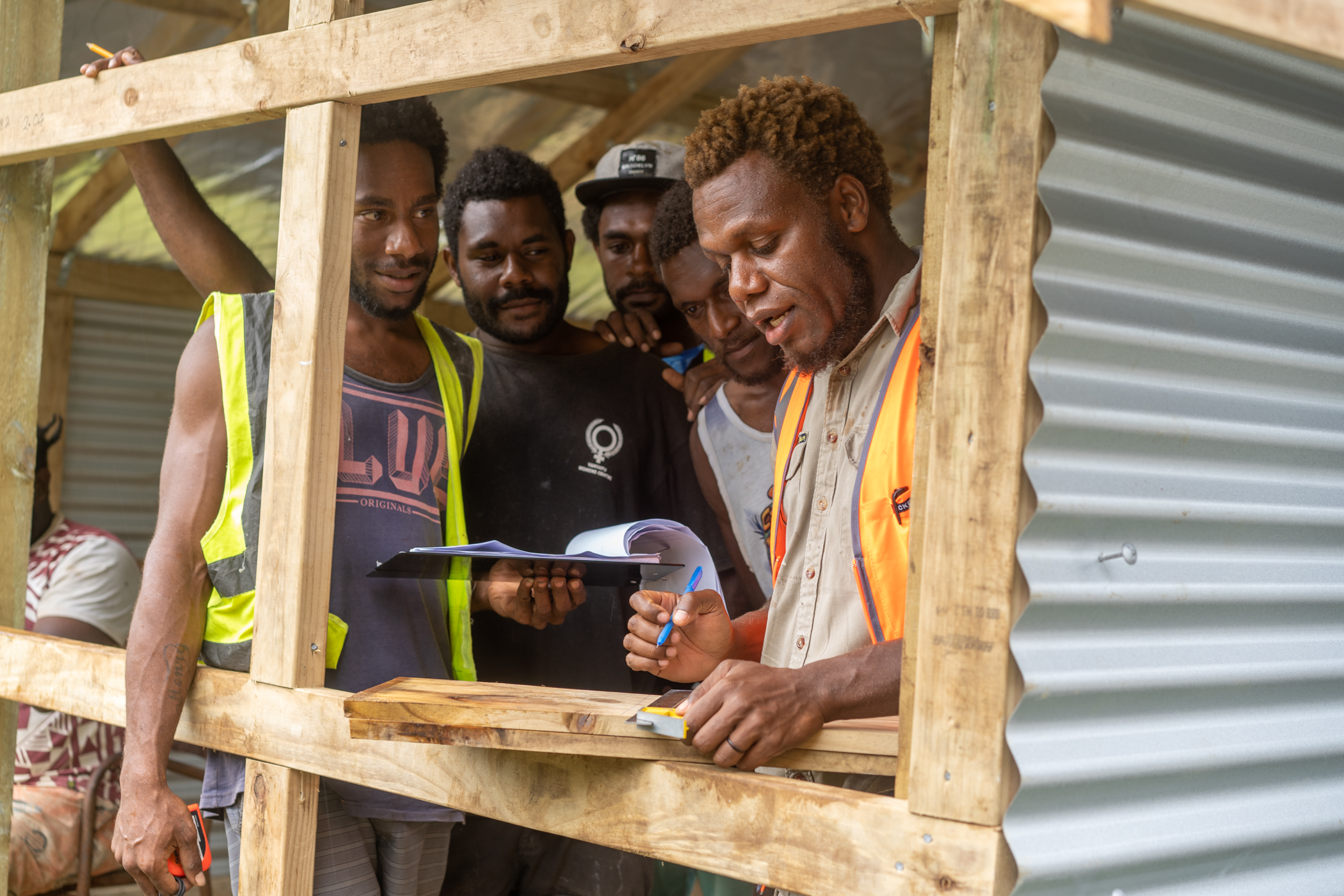 What is feedbackFeedback is information about a person’s performance of a task or work. In your situation, you give learners feedback on whether they have met the competency requirements, what they need to meet competency requirements, and to help them improve their work.

How to give assessment feedbackBelow are some tips when giving assessment feedback:Positive: Start with the positive. Improvement: Tell the learner what they can improve on.General: End with a general, positive comment.For example: Eva, your answer to the question on what you would do in case of a fire, clearly shows you understand your role and responsibilities in case of emergencies (Positive). You could now work to improve your understanding of the different fire extinguishers and their use. (Improvement)Overall, good work, Eva.  Keep it up! (General)Principles of giving feedbackThere are four key principles to providing feedback.  For example:John, you clearly explained why you chose your topic on Health and Safety for your discussion at the meeting today. You spoke well about your strengths and weaknesses as a First Aider.  Question 4 of your assessment required you to provide evidence of a fully completed Accident Report Form that was signed by your manager. To meet the requirements of this standard, you will need to get the Accident Report form signed by your manager.Overall, you prepared and presented your work well.  Good work, John!Ways you can give feedbackYou can give learners feedback in two main ways - spoken and written. It is important to choose the right way to provide feedback to the learner, depending on the situation.
Activity 1Let’s look at the following example of a learner’s completed assessment with the assessor feedback provided.Read the assessor guide on pages 4-9. Look carefully at the assessment schedule to know what is expected from the learner.Then, read the learner’s responses to the questions on pages 10-13 (see blue italics). Finally, read the assessor’s feedback to the learner on page 14 (see green italics).What are your thoughts about the assessor’s feedback in the given example?Was it – Positive?Explained clearly?Specific?Timely?Assessor GuideDemonstrate knowledge of fire prevention and control procedures in electrical workIntroductionInformation about the assessmentThis assessment covers general safety practices for workers in the electrical industry.Demonstrate knowledge of fire prevention and control procedures in electrical workThe learner must answer all the questions in this assessment. The learner must demonstrate safe and correct working practices when carrying out the work required for this assessment.   A supervisor must complete the verification and the declaration in this assessment.The learner must complete this assessment without help.  Before the assessment is submittedBefore submitting the completed assessment, the learner must sign a declaration to confirm it is their own work.  If the learner has answered a question incorrectly, the assessor may discuss the learner’s answer with them to confirm whether or not they meet the assessment standard.  The assessor must make notes on any discussion and submit the notes with the assessment. Where the learner has not met the assessment standard, they should be told to do that part of the assessment again later.  Note, they only need to re-do the parts of the assessment that did not meet the assessment standard.
Note: The answers in green italics are the model answers to help when marking this assessment.AssessmentQuestion 1What possible causes of fire could there be at your workplace? Question 2Complete the table identifying what type(s) of fire extinguishers are suitable for the following types of fire. You may select more than one type of fire extinguisher for each type of fire. Examples of fire extinguisher types are carbon dioxide (CO2), dry powder, foam, and water.
Question 3According to your company’s fire-fighting procedures, what are you personally responsible for doing if there is a fire at your premises? 
Supervisor to complete 4. Supervisor’s verification
Supervisor’s comments:
Learner to complete Sign before submitting this assessment to your assessor Assessment scheduleNote:The blue italics are the learner’s responses to questions.The green italics and ticks are the assessor’s feedback to the learner.Completed Learner AssessmentAssessmentQuestion 1What possible causes of fire could there be at your workplace? Question 2Complete the table identifying what type(s) of fire extinguishers are suitable for the following types of fire. You may select more than one type of fire extinguisher for each type of fire. (ER 4.2)Examples of fire extinguisher types are carbon dioxide (CO2), dry powder, foam, and waterQuestion 3According to your company’s fire-fighting procedures, what are you personally responsible for doing if there is a fire at your premises? 
Supervisor to complete 4. Supervisor’s verification
Supervisor’s comments:
Learner to complete Sign before submitting this assessment to your assessor Activity 2Reflect on the last time you gave written and spoken assessment feedback to a learner.Based on what you’ve learnt about giving feedback, make notes on what you do well when giving learner feedback and what you will do differently next time. 

Consider things like:

- Was it positive and did it encourage the learner to continue their learning journey?

- Did I explain the feedback clearly?

- Was the feedback specific and meaningful for the learner?

- Was it given in a timely manner?

- Did the learner walk away feeling respected?

- Did the learner have a chance to respond to the feedback, or have opportunity to 
  think about their own performance and see what they can change?Important note:When providing feedback to learners, it is important that learners always feel respected. Use the learner’s name in the feedback. It makes it personal.Give learners a chance to respond to the feedback. This will help them think about their own performance and to see what they can change. Be positiveFeedback is to help the learner improve and encourage them to continue learningExplain clearlyKeep it simple and easy to understandUse appropriate languageBe specificLink your feedback to what was needed in the taskBe objective and balancedTimelyProvide feedback as soon as possible – this helps learners connect the feedback with the learning momentSpoken feedbackWritten feedbackIs usually casual Is usually more formalIs usually given during a lesson or classIs usually given after a taskBody language and words used are importantThe language, tone and words are importantIs important to listen to the learner’s viewsLearners should be given the chance to share their viewsIs important to think about the time and place of giving feedbackIs important to allow time for the learner to respond to the feedbackOne possible cause of a fire in the workplace is a short circuit. For example, a high voltage capacitor or battery could be short circuited by a thin wire. The large amount of electrical current flowing through the wire from the capacitor or battery would cause that wire to overheat and potentially start a fire.  Another possible cause of a fire could be from faulty electrical appliances, such as from bad terminations or damaged equipment on site.Types of fire (fuel type) Extinguisher to useWood, paper, or textilesDry powder, foam, waterFlammable liquidsCarbon dioxide (CO2), dry powder, foamLive electrical equipmentCarbon dioxide (CO2), dry powderLearner describes their company fire-fighting procedures.Personal responsibilities could include:Following company fire policy Warning others of the fireFollowing the instructions of the fire warden(s) I have seen & verified all the evidence provided for this assessment. 
I confirm that the learner:Supervisor to tickCan locate fire extinguishers suitable for different purposes in their own work area. Types of fire  wood, paper, or textiles  flammable liquids  live electrical equipment Demonstrated that they can use a fire extinguisher in accordance with manufacturer’s operating instructions.N.B. the learner should only go as far as to demonstrate the technique and is not required to actually use the fire extinguisher. Declaration:I verify that this assessment is the learner’s work.The learner demonstrated safe and correct working practices when carrying out the work required for this assessment.Declaration:I verify that this assessment is the learner’s work.The learner demonstrated safe and correct working practices when carrying out the work required for this assessment.Supervisor name: Signature: Date: Company:Email / Phone:Declaration:I confirm that all the evidence submitted against this assessment is my own work and has been verified by my supervisor.I understand that there is an appeals process if I am not happy with the assessment decision.Declaration:I confirm that all the evidence submitted against this assessment is my own work and has been verified by my supervisor.I understand that there is an appeals process if I am not happy with the assessment decision.Learner name: Signature: Date: Title:Demonstrate knowledge of fire prevention and control procedures in electrical workAssessment standardQuestion referenceJudgement statementEvidence statementPossible causes of fire in own workplace are identified1Quality- Learner lists the possible causes of fire in their workplace in an electrical situation. Quantity – at least 2 causes must be givenSee sample answer.Answer may be different to the examples given but must be relevant and correct.Fire extinguishers suitable for different types of fire are identified and located in the work area.Includes: types of fire – wood, paper, or textiles; flammable liquids; live electrical equipment.2Quality - Learner fills in the table matching the types of fire to the suitable fire extinguisher. See sample answer.Answer may be different to the examples given, but must be relevant and correctFire extinguishers suitable for different types of fire are identified and located in the work area.Includes: types of fire – wood, paper, or textiles; flammable liquids; live electrical equipment.4Quality – Learner identifies and locates fire extinguishers suitable to the type of firesQuantity – At least 3 types of fire are coveredPractical evidence criteria must be met and signed off by the supervisor.Types of fire – wood, paper, or textiles; flammable liquids; live electrical equipmentUse of fire extinguishers is demonstrated according to manufacturer's operating instructions.4Quality - Learner has shown they are able to use a fire extinguisher as per manufacturer’s instructions. They do not actually need to use it. Quantity – At least onceCriteria must be met and signed off by the supervisor.Company fire-fighting procedures are described, in terms of own responsibility.3Quality - Learner explains their personal responsibilities in accordance with their workplace fire safety plan. See sample answer.Answer may be different to the examples given, but must be relevant and correctThere can be a short circuit because of wires heating up. ✔Types of fire (fuel type) Extinguisher to useA) Wood, paper, or textilesCarbon dioxide ✔B) Flammable liquidsDry powder✔C) Live electrical equipmentWater ° Leaving the building when the alarm goes off. Meeting at the carpark opposite our building. Waiting until we are told to go back by the manager. ✔I have seen & verified all the evidence provided for this assessment. 
I confirm that the learner:Supervisor to tickCan locate fire extinguishers suitable for different purposes in their own work area. Types of fire  wood, paper, or textiles  flammable liquids  live electrical equipment °✔Demonstrated that they can use a fire extinguisher in accordance with manufacturer’s operating instructions.N.B. the learner should only go as far as to demonstrate the technique and is not required to actually use the fire extinguisher. ✔Declaration:I verify that this assessment is the learner’s work.The learner demonstrated safe and correct working practices when carrying out the work required for this assessment.Declaration:I verify that this assessment is the learner’s work.The learner demonstrated safe and correct working practices when carrying out the work required for this assessment.Supervisor name:  Amiri HenrySignature:  Amiri HenryDate: 3/8/21Company: Spark ElectricalsEmail / Phone: 1234567Meilani is a good worker and knows what to do in case of a fire. ✔5/8/21 I spoke with Amiri. Amiri has confirmed Meilani has identified and located fire extinguishers for the three different types of fire. Rua.Declaration:I confirm that all the evidence submitted against this assessment is my own work and has been verified by my supervisor.I understand that there is an appeals process if I am not happy with the assessment decision.Declaration:I confirm that all the evidence submitted against this assessment is my own work and has been verified by my supervisor.I understand that there is an appeals process if I am not happy with the assessment decision.Learner name:  Meilani WilliamSignature:  Meilani WilliamDate:   3/8/21Assessor to completeAssessment marking sheet
